О присвоении почтового адреса земельным участкам, образованных в результате перераспределения, расположенных в станице Старонижестеблиевской по улице ЧигринаНа основании пункта 1.20 статьи 14 Федерального закона от 6 октября 2003 года № 131-ФЗ «Об общих принципах организации местного самоуправления в Российской Федерации», постановления главы муниципального образования Красноармейский район от 31 января 2006 года № 169 «О передаче полномочий при присвоении адресов земельным участкам, зданиям, строениям, сооружениям» в соответствии с решением Совета Старонижестеблиевского сельского поселения Красноармейского района 9 февраля 2010 года № 13 «О присвоении адресов земельным участкам, зданиям и сооружениям в Старонижестеблиевском сельском поселении Красноармейского района», в целях упорядочения почтово-адресной нумерации в результате перераспределения двух земельных участков   п о с т а н о в л я ю:1. Земельному участку ЗУ – 1, площадью 2412 кв.м., образованного в результате перераспределения двух земельных участков с кадастровыми номерами  23:13:0401159:16, площадью 1649 кв.м., и 23:13:0401159:17, площадью 1262 кв.м., категория земель: земли населённых пунктов, с видом разрешённого использования – для ведения личного подсобного хозяйства,  расположенных по адресу: Краснодарский край, Красноармейский район, станица Старонижестеблиевская, улица Чигрина, 56 и улица Чигрина, 54, присвоить почтовый адрес:1) Российская Федерация, Краснодарский край, Красноармейский район, станица Старонижестеблиевская, улица Чигрина, 56.2. Земельному участку ЗУ – 2, площадью 500 кв.м., образованного в результате перераспределения двух земельных участков с кадастровыми номерами  23:13:0401159:16, площадью 1649 кв.м., и 23:13:0401159:17, площадью 1262 кв.м , категория земель: земли населённых пунктов, с видом разрешённого использования – для ведения личного подсобного хозяйства, расположенных по адресу: Краснодарский край, Красноармейский район, станица Старонижестеблиевская,  улица Чигрина, 54 и улица Чигрина, 56, присвоить почтовый адрес:1) Российская Федерация, Краснодарский край, Красноармейский район, 2станица Старонижестеблиевская, улица Чигрина, 54.2. Главному специалисту по земельным отношениям администрации Старонижестеблиевского сельского поселения Красноармейского района Нимченко Андрею Степановичу внести изменения в земельно - шнуровую и похозяйственную книги.3. Контроль за выполнением настоящего постановления оставляю за собой.4. Постановление вступает в силу со дня его подписания.Исполняющий обязанности главыСтаронижестеблиевскогосельского поселенияКрасноармейского района                                                             Е.Е. Черепанова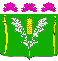 АДМИНИСТРАЦИЯСТАРОНИЖЕСТЕБЛИЕВСКОГО СЕЛЬСКОГО ПОСЕЛЕНИЯ КРАСНОАРМЕЙСКОГО РАЙОНАПОСТАНОВЛЕНИЕАДМИНИСТРАЦИЯСТАРОНИЖЕСТЕБЛИЕВСКОГО СЕЛЬСКОГО ПОСЕЛЕНИЯ КРАСНОАРМЕЙСКОГО РАЙОНАПОСТАНОВЛЕНИЕ«__12____»___11____2019 г.№ __194_______станица Старонижестеблиевскаястаница Старонижестеблиевская